SREENATH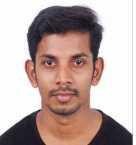 SREENATH.351956@2freemail.com 	CAREER OBJECTIVEintend to build a career with prominent software firm with committed Anddedicatedpeople, which with help me to explore challenging and Creative environment.EDUCATIONSSLC (boys Higher Secondary School Karunagappally, Kerala)HIGHER SECONDARY (GHSS.	Kulasekharapuram, Clappana, Kollam, Kerala)DIPLOMA IN COMPUTER HARDWARE AND NETWORKING(P&C information Technology Karunagappally, Kollam, Kerala)IT EXPOSUREOperating systems :		dos,   windows   98/2000/xp/vista/windows7/windows   server 2008/windows7/windows8/windows 8.1, windows 10, unbuntu, macLangugages	:Software skills :PROJECTS DONEc,c++MS office, Adobe photoshop, Sound forge, ediusExamination cell : A software that can be used to manage for the allotment Of studentexamination (miniu project as part of the curriculum)Web Erm: web based employe relation management, A software developed for our college as the main project.PERSONAL SKILLSAbility to get along well with different kind of people effective organizing And zeal to learn and work hard	with sincerity,	responsibility	and punctuality. In the	duty	as- signedCo-Curricular Activites - Got an opportunity to become the program  co- ordinator of cyborgs (Computer Science and Engineering students association of my college and actively organized a national level technical fest ‘I IIyseum - 07’Got an oportunity yo volunteer a National level fest ‘Astra; - 09 ‘ conducted in   ourcollege.PERSONAL INFORMATIONAge	-	27 yearsSex	-	MaleMarital status  -	SingleNationality	-	IndianLanguages known	-	English, Malayalam, Hindi, ArabicEXPERIENCE2 years work in e.k computers&accessories (division of e.k.group w.l.l, Bahrain) Karunagappally, Kerala. 2 years work in computron sale & service (p.o.box 1841 jubail 31952 Saudi Arabia, 1 years innigs systems & solutions N.H.Road, Karunagappally, MISC INTERESTSComputer Hardwar& Software&NetworkMobile Hardware & SoftwareDECLARATIONI hereby declare that the above shown details are true to the best of my Knowledge